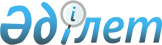 Түркістан қалалық мәслихатының 2011 жылғы 15 желтоқсандағы № 52/355-IV "2012-2014 жылдарға арналған қалалық бюджет туралы" шешіміне өзгерістер енгізу туралы
					
			Күшін жойған
			
			
		
					Оңтүстік Қазақстан облысы Түркістан қалалық мәслихатының 2012 жылғы 17 сәуірдегі № 3/21-V шешімі. Оңтүстік Қазақстан облысы Түркістан қаласының Әділет басқармасында 2012 жылғы 20 сәуірде № 14-4-117 тіркелді. Қолданылу мерзімінің аяқталуына байланысты шешімнің күші жойылды - Оңтүстік Қазақстан облысы Түркістан қалалық мәслихатының 2013 жылғы 30 қаңтардағы № 01-09/14 хатымен      Ескерту. Қолданылу мерзімінің аяқталуына байланысты шешімнің күші жойылды - Оңтүстік Қазақстан облысы Түркістан қалалық мәслихатының 30.01.2013 № 01-09/14 хатымен.      РҚАО ескертпесі:

      Мәтінде авторлық орфография және пунктуация сақталған.

      Қазақстан Республикасының 2008 жылғы 4 желтоқсандағы Бюджет кодексінің 106-бабының 2-тармағына, 109-бабының 5-тармағына, "Қазақстан Республикасындағы жергілікті мемлекеттік басқару және өзін-өзі басқару туралы" 2001 жылғы 23 қаңтардағы Қазақстан Республикасының Заңының 6-бабы 1-тармағының 1)тармақшасына және "2012-2014 жылдарға арналған облыстық бюджет туралы" Оңтүстік Қазақстан облыстық мәслихатының 2011 жылғы 7 желтоқсандағы № 47/450-IV шешіміне өзгерістер мен толықтырулар енгізу туралы" Оңтүстік Қазақстан облыстық мәслихатының 2012 жылғы 3 сәуірдегі № 3/20-V (Нормативтік құқықтық актілерді мемлекеттік тіркеу тізілімінде 2074 нөмірімен тіркелген) шешіміне сәйкес, Түркістан қалалық мәслихаты ШЕШТІ:



      1. «2012-2014 жылдарға арналған қалалық бюджет туралы» Түркістан қалалық мәслихатының 2011 жылғы 15 желтоқсандағы № 52/355-IV (Нормативтік құқықтық актілерді мемлекеттік тіркеу тізілімінде 14-4-110 нөмірімен тіркелген, 2012 жылғы 7 қаңтардағы «Түркістан» газетінің 3-нөмірінде жарияланған) шешіміне мынадай өзгерістер енгізілсін:



      1-тармағы келесі редакцияда мазмұндалсын:

      «1. Түркістан қаласының 2012-2014 жылдарға арналған қалалық бюджеті 1, 3-қосымшаларына сәйкес, соның ішінде 2012 жылға мынадай көлемде бекітілсін:

      1) кiрiстер – 19 915 104 мың теңге, оның iшiнде:

      салықтық түсiмдер – 1 334 509 мың теңге;

      салықтық емес түсiмдер – 6 022 мың теңге;

      негізгі капиталды сатудан түсетін түсімдер – 46 440 мың теңге;

      трансферттер түсiмi – 18 528 133 мың теңге;

      2) шығындар – 20 010 338 мың теңге;

      3) таза бюджеттiк кредиттеу – 13 015 мың теңге:

      бюджеттік кредиттер – 14 562 мың теңге;

      бюджеттік кредиттерді өтеу – 1 547 мың теңге;

      4) қаржы активтерімен операциялар бойынша сальдо – 0 теңге:

      қаржы активтерін сатып алу – 0 теңге;

      5) бюджет тапшылығы (профициті) – -108 249 мың теңге;

      6) бюджет тапшылығын қаржыландыру (профицитін пайдалану) – 108 249 мың теңге:

      қарыздар түсімі – 14 562 мың теңге;

      қарыздарды өтеу – 1 547 мың теңге;

      бюджет қаражатының пайдаланылатын қалдықтары – 95 234 мың теңге.»;



      аталған шешімнің 1, 3 - қосымшалары осы шешімнің 1, 2 қосымшаларына сәйкес жаңа редакцияда жазылсын.



      2. Осы шешім 2012 жылдың 1 қаңтарынан бастап қолданысқа енгізілсін.      Қалалық мәслихат сессиясының төрағасы      М.Ибраим      Қалалық мәслихат хатшысы                   Ғ.Рысбеков

Түркістан қалалық мәслихатының

2012 жылғы 17 сәуірдегі

№ 3/21-V шешіміне № 1 қосымшаТүркістан қалалық мәслихатының

2011 жылғы 15 желтоқсандағы

№ 52/355-ІV шешіміне 1 қосымша       2012 жылға арналған қалалық бюджет      

Түркістан қалалық мәслихатының

2012 жылғы 17 сәуірдегі

№ 3/21-V шешіміне № 2 қосымшаТүркістан қалалық мәслихатының

2011 жылғы 15 желтоқсандағы

№ 52/355-ІV шешіміне № 3 қосымша       2014 жылға арналған қалалық бюджет 
					© 2012. Қазақстан Республикасы Әділет министрлігінің «Қазақстан Республикасының Заңнама және құқықтық ақпарат институты» ШЖҚ РМК
				СанатыСанатыАтауымың теңгесыныбысыныбымың теңгеішкі сыныбыішкі сыныбымың теңгеКірістер19 915 1041Салықтық түсімдер1 334 5091Табыс салығы474 3352Жеке табыс салығы474 3353Әлеуметтік салық356 7591Әлеуметтік салық356 7594Меншікке салынатын салықтар435 3091Мүлікке салынатын салықтар202 0363Жер салығы80 8514Көлiк құралдарына салынатын салық146 8175Бiрыңғай жер салығы5 6055Тауарларға, жұмыстарға және қызметтерге салынатын iшкi салықтар53 7482Акциздер18 8923Табиғи және басқа да ресурстарды пайдаланғаны үшiн түсетiн түсiмдер10 3164Кәсiпкерлiк және кәсiби қызметтi жүргiзгенi үшiн алынатын алымдар22 8165Ойын бизнесiне салық1 7248Заңдық мәндi iс-әрекеттердi жасағаны және (немесе) оған уәкiлеттiгi бар мемлекеттiк органдар немесе лауазымды адамдар құжаттар бергенi үшiн алынатын мiндеттi төлемдер14 3581Мемлекеттiк баж14 3582Салықтық емес түсiмдер6 0221Мемлекеттiк меншiктен түсетiн кiрiстер5 0381Мемлекеттiк кәсiпорындардың таза кiрiсi бөлiгiнiң түсiмдерi1 3145Мемлекет меншiгiндегi мүлiктi жалға беруден түсетiн кiрiстер3 7246Басқа да салықтық емес түсiмдер9841Басқа да салықтық емес түсiмдер9843Негiзгi капиталды сатудан түсетiн түсiмдер46 4403Жердi және материалдық емес активтердi сату46 4401Жердi сату46 4404Трансферттердiң түсiмдерi18 528 1332Мемлекеттiк басқарудың жоғары тұрған органдарынан түсетiн трансферттер18 528 1332Облыстық бюджеттен түсетiн трансферттер18 528 133Функционалдық топФункционалдық топФункционалдық топФункционалдық топФункционалдық топмың теңге Кіші функцияКіші функцияКіші функцияКіші функциямың теңге Бюджеттік бағдарламалардың әкімшісіБюджеттік бағдарламалардың әкімшісіБюджеттік бағдарламалардың әкімшісімың теңге БағдарламаБағдарламамың теңге Атауымың теңге II. Шығындар20 010 33801Жалпы сипаттағы мемлекеттiк қызметтер337 9171Мемлекеттiк басқарудың жалпы функцияларын орындайтын өкiлдiк, атқарушы және басқа органдар304 979112Аудан (облыстық маңызы бар қала) мәслихатының аппараты16 047001Аудан (облыстық маңызы бар қала) мәслихатының қызметін қамтамасыз ету жөніндегі қызметтер16 047122Аудан (облыстық маңызы бар қала) әкімінің аппараты85 133001Аудан (облыстық маңызы бар қала) әкімінің қызметін қамтамасыз ету жөніндегі қызметтер85 133123Қаладағы аудан, аудандық маңызы бар қала, кент, ауыл (село), ауылдық (селолық) округ әкімінің аппараты203 799001Қаладағы аудан, аудандық маңызы бар қаланың, кент, ауыл (село), ауылдық (селолық) округ әкімінің қызметін қамтамасыз ету жөніндегі қызметтер203 7992Қаржылық қызмет2 315459Ауданның (облыстық маңызы бар қаланың) экономика және қаржы бөлімі2 315003Салық салу мақсатында мүлікті бағалауды жүргізу815011Коммуналдық меншікке түскен мүлікті есепке алу, сақтау, бағалау және сату1 5009Жалпы сипаттағы өзге де мемлекеттiк қызметтер30 623459Ауданның (облыстық маңызы бар қаланың) экономика және қаржы бөлімі30 623001Ауданның (облыстық маңызы бар қаланың) экономикалық саясаттың қалыптастыру мен дамыту, мемлекеттік жоспарлау, бюджеттік атқару және коммуналдық меншігін басқару саласындағы мемлекеттік саясатты іске асыру жөніндегі қызметтер30 423015Мемлекеттік органның күрделі шығыстары20002Қорғаныс115 5331Әскери мұқтаждықтар14 958122Аудан (облыстық маңызы бар қала) әкімінің аппараты14 958005Жалпыға бірдей әскери міндетті атқару шеңберіндегі іс-шаралар14 9582Төтенше жағдайлар жөнiндегi жұмыстарды ұйымдастыру100 575122Аудан (облыстық маңызы бар қала) әкімінің аппараты100 575006Аудан (облыстық маңызы бар қала) ауқымындағы төтенше жағдайлардың алдын алу және жою100 000007Аудандық (қалалық) ауқымдағы дала өрттерінің, сондай-ақ мемлекеттік өртке қарсы қызмет органдары құрылмаған елдi мекендерде өрттердің алдын алу және оларды сөндіру жөніндегі іс-шаралар57503Қоғамдық тәртіп, қауіпсіздік, құқықтық, сот, қылмыстық-атқару қызметі9 1331Құқық қорғау қызметi9 133458Ауданның (облыстық маңызы бар қаланың) тұрғын үй-коммуналдық шаруашылығы, жолаушылар көлігі және автомобиль жолдары бөлімі9 133021Елдi мекендерде жол қозғалысы қауiпсiздiгін қамтамасыз ету9 13304Бiлiм беру10 156 7591Мектепке дейiнгi тәрбиелеу және оқыту816 509123Қаладағы аудан, аудандық маңызы бар қала, кент, ауыл (село), ауылдық (селолық) округ әкімінің аппараты158 608004Мектепке дейінгі тәрбиелеу және оқыту ұйымдарын қолдау158 368025Республикалық бюджеттен берілетін трансферттер есебінен мектеп мұғалімдеріне және мектепке дейінгі ұйымдардың тәрбиешілеріне біліктілік санаты үшін қосымша ақының мөлшерін ұлғайту240464Ауданның (облыстық маңызы бар қаланың) білім бөлімі657 901009Мектепке дейінгі тәрбиелеу мен оқытуды қамтамасыз ету529 401021Республикалық бюджеттен берілетін нысаналы трансферттер есебінен мектепке дейінгі ұйымдардың тәрбиешілеріне біліктілік санаты үшін қосымша ақының мөлшерін ұлғайту128 5002Бастауыш, негізгі орта және жалпы орта білім беру7 720 517123Қаладағы аудан, аудандық маңызы бар қала, кент, ауыл (село), ауылдық (селолық) округ әкімінің аппараты3 549005Ауылдық (селолық) жерлерде балаларды мектепке дейін тегін алып баруды және кері алып келуді ұйымдастыру3 549464Ауданның (облыстық маңызы бар қаланың) білім бөлімі7 716 968003Жалпы білім беру7 625 422006Балаларға қосымша білім беру 91 5469Бiлiм беру саласындағы өзге де қызметтер1 619 733464Ауданның (облыстық маңызы бар қаланың) білім бөлімі174 605001Жергілікті деңгейде білім беру саласындағы мемлекеттік саясатты іске асыру жөніндегі қызметтер11 063005Ауданның (облыстық маңызы бар қаланың) мемлекеттік білім беру мекемелер үшін оқулықтар мен оқу-әдiстемелiк кешендерді сатып алу және жеткізу76 721015Республикалық бюджеттен берілетін трансферттер есебінен жетім баланы (жетім балаларды) және ата-аналарының қамқорынсыз қалған баланы (балаларды) күтіп-ұстауға асыраушыларына ай сайынғы ақшалай қаражат төлемдері36 157020Республикалық бюджеттен берілетін трансферттер есебінен үйде оқытылатын мүгедек балаларды жабдықпен, бағдарламалық қамтыммен қамтамасыз ету50 664467Ауданның (облыстық маңызы бар қаланың) құрылыс бөлімі1 445 128037Білім беру объектілерін салу және реконструкциялау1 445 12806Әлеуметтiк көмек және әлеуметтiк қамтамасыз ету991 0572Әлеуметтiк көмек946 941123Қаладағы аудан, аудандық маңызы бар қала, кент, ауыл (село), ауылдық (селолық) округ әкімінің аппараты16 058003Мұқтаж азаматтарға үйінде әлеуметтік көмек көрсету16 058451Ауданның (облыстық маңызы бар қаланың) жұмыспен қамту және әлеуметтік бағдарламалар бөлімі920 773002Еңбекпен қамту бағдарламасы203 463004Ауылдық жерлерде тұратын денсаулық сақтау, білім беру, әлеуметтік қамтамасыз ету, мәдениет және спорт мамандарына отын сатып алуға Қазақстан Республикасының заңнамасына сәйкес әлеуметтік көмек көрсету4 386005Мемлекеттік атаулы әлеуметтік көмек18 006006Тұрғын үй көмегі62 575007Жергілікті өкілетті органдардың шешімі бойынша мұқтаж азаматтардың жекелеген топтарына әлеуметтік көмек100 607010Үйден тәрбиеленіп оқытылатын мүгедек балаларды материалдық қамтамасыз ету2 852014Мұқтаж азаматтарға үйде әлеуметтiк көмек көрсету15 97701618 жасқа дейінгі балаларға мемлекеттік жәрдемақылар439 611017Мүгедектерді оңалту жеке бағдарламасына сәйкес, мұқтаж мүгедектерді міндетті гигиеналық құралдармен және ымдау тілі мамандарының қызмет көрсетуін, жеке көмекшілермен қамтамасыз ету40 259023Жұмыспен қамту орталықтарының қызметін қамтамасыз ету33 037464Ауданның (облыстық маңызы бар қаланың) білім бөлімі10 110008Жергілікті өкілдік органдардың шешімі бойынша білім беру ұйымдарының күндізгі оқу нысанында білім алушылар мен тәрбиеленушілерді қоғамдық көлікте (таксиден басқа) жеңілдікпен жол жүру түрінде әлеуметтік қолдау10 1109Әлеуметтiк көмек және әлеуметтiк қамтамасыз ету салаларындағы өзге де қызметтер44 116451Ауданның (облыстық маңызы бар қаланың) жұмыспен қамту және әлеуметтік бағдарламалар бөлімі44 116001Жергілікті деңгейде жұмыспен қамтуды қамтамасыз ету және халық үшін әлеуметтік бағдарламаларды іске асыру саласындағы мемлекеттік саясатты іске асыру жөніндегі қызметтер39 022011Жәрдемақыларды және басқа да әлеуметтік төлемдерді есептеу, төлеу мен жеткізу бойынша қызметтерге ақы төлеу5 09407Тұрғын үй-коммуналдық шаруашылық6 448 4261Тұрғын үй шаруашылығы371 565458Ауданның (облыстық маңызы бар қаланың) тұрғын үй-коммуналдық шаруашылығы, жолаушылар көлігі және автомобиль жолдары бөлімі175 565041Жұмыспен қамту-2020 бағдарламасы бойынша ауылдық елді мекендерді дамыту шеңберінде объектілерді жөндеу және абаттандыру175 565467Ауданның (облыстық маңызы бар қаланың) құрылыс бөлімі196 000003Мемлекеттік коммуналдық тұрғын үй қорының тұрғын үйін жобалау, салу және (немесе) сатып алу196 0002Коммуналдық шаруашылық5 919 612458Ауданның (облыстық маңызы бар қаланың) тұрғын үй-коммуналдық шаруашылығы, жолаушылар көлігі және автомобиль жолдары бөлімі7 602012Сумен жабдықтау және су бұру жүйесінің жұмыс істеуі7 602467Ауданның (облыстық маңызы бар қаланың) құрылыс бөлімі5 912 010005Коммуналдық шаруашылықты дамыту2 136 130006Сумен жабдықтау және су бұру жүйесін дамыту3 775 8803Елді-мекендерді абаттандыру157 249123Қаладағы аудан, аудандық маңызы бар қала, кент, ауыл (село), ауылдық (селолық) округ әкімінің аппараты1 155009Елді мекендердің санитариясын қамтамасыз ету526011Елді мекендерді абаттандыру мен көгалдандыру629458Ауданның (облыстық маңызы бар қаланың) тұрғын үй-коммуналдық шаруашылығы, жолаушылар көлігі және автомобиль жолдары бөлімі156 094015Елдi мекендердің көшелерiн жарықтандыру36 632016Елдi мекендердiң санитариясын қамтамасыз ету39 196017Жерлеу орындарын күтiп-ұстау және туысы жоқтарды жерлеу3 990018Елдi мекендердi абаттандыру және көгалдандыру76 27608Мәдениет, спорт, туризм және ақпараттық кеңістiк421 4391Мәдениет саласындағы қызмет80 061455Ауданның (облыстық маңызы бар қаланың) мәдениет және тілдерді дамыту бөлімі80 061003Мәдени-демалыс жұмысын қолдау80 0612Спорт213 902465Ауданның (облыстық маңызы бар қаланың) Дене шынықтыру және спорт бөлімі84 002005Ұлттық және бұқаралық спорт түрлерін дамыту73 916006Аудандық (облыстық маңызы бар қалалық) деңгейде спорттық жарыстар өткiзу4 115007Әртүрлi спорт түрлерi бойынша ауданның (облыстық маңызы бар қаланың) құрама командаларының мүшелерiн дайындау және олардың облыстық спорт жарыстарына қатысуы5 971467Ауданның (облыстық маңызы бар қаланың) құрылыс бөлімі129 900008Cпорт және туризм объектілерін дамыту129 9003Ақпараттық кеңiстiк94 077455Ауданның (облыстық маңызы бар қаланың) мәдениет және тілдерді дамыту бөлімі80 021006Аудандық (қалалық) кiтапханалардың жұмыс iстеуi75 443007Мемлекеттік тілді және Қазақстан халықтарының басқа да тілдерін дамыту4 578456Ауданның (облыстық маңызы бар қаланың) ішкі саясат бөлімі14 056002Газеттер мен журналдар арқылы мемлекеттік ақпараттық саясат жүргізу жөніндегі қызметтер7 778005Телерадио хабарларын тарату арқылы мемлекеттік ақпараттық саясатты жүргізу жөніндегі қызметтер6 2789Мәдениет, спорт, туризм және ақпараттық кеңiстiктi ұйымдастыру жөнiндегi өзге де қызметтер33 399455Ауданның (облыстық маңызы бар қаланың) мәдениет және тілдерді дамыту бөлімі8 768001Жергілікті деңгейде тілдерді және мәдениетті дамыту саласындағы мемлекеттік саясатты іске асыру жөніндегі қызметтер8 768456Ауданның (облыстық маңызы бар қаланың) ішкі саясат бөлімі16 068001Жергілікті деңгейде ақпарат, мемлекеттілікті нығайту және азаматтардың әлеуметтік сенімділігін қалыптастыру саласында мемлекеттік саясатты іске асыру жөніндегі қызметтер10 641003Жастар саясаты саласында іс-шараларды іске асыру5 427465Ауданның (облыстық маңызы бар қаланың) Дене шынықтыру және спорт бөлімі8 563001Жергілікті деңгейде дене шынықтыру және спорт саласындағы мемлекеттік саясатты іске асыру жөніндегі қызметтер8 56309Отын-энергетикалық кешенi және жер қойнауын пайдалану589 0319Отын-энергетика кешені және жер қойнауын пайдалану саласындағы өзге де қызметтер589 031467Ауданның (облыстық маңызы бар қаланың) құрылыс бөлімі589 031009Жылу-энергетикалық жүйені дамыту589 03110Ауыл, су, орман, балық шаруашылығы, ерекше қорғалатын табиғи аумақтар, қоршаған ортаны және жануарлар дүниесін қорғау, жер қатынастары233 9761Ауыл шаруашылығы51 887459Ауданның (облыстық маңызы бар қаланың) экономика және қаржы бөлімі2 266099Мамандарды әлеуметтік қолдау жөніндегі шараларды іске асыру2 266462Ауданның (облыстық маңызы бар қаланың) ауыл шаруашылығы бөлімі16 771001Жергілікті деңгейде ауыл шаруашылығы саласындағы мемлекеттік саясатты іске асыру жөніндегі қызметтер16 771473Ауданның (облыстық маңызы бар қаланың) ветеринария бөлімі32 850001Жергілікті деңгейде ветеринария саласындағы мемлекеттік саясатты іске асыру жөніндегі қызметтер10 389006Ауру жануарларды санитарлық союды ұйымдастыру400007Қаңғыбас иттер мен мысықтарды аулауды және жоюды ұйымдастыру3 000008Алып қойылатын және жойылатын ауру жануарлардың, жануарлардан алынатын өнімдер мен шикізаттың құнын иелеріне өтеу2 305009Жануарлардың энзоотиялық аурулары бойынша ветеринариялық іс-шараларды жүргізу16 256010Ауыл шаруашылығы жануарларын бірдейлендіру жөніндегі іс-шараларды жүргізу5006Жер қатынастары21 181463Ауданның (облыстық маңызы бар қаланың) жер қатынастары бөлімі21 181001Аудан (облыстық маңызы бар қала) аумағында жер қатынастарын реттеу саласындағы мемлекеттік саясатты іске асыру жөніндегі қызметтер21 1819Ауыл, су, орман, балық шаруашылығы және қоршаған ортаны қорғау мен жер қатынастары саласындағы өзге де қызметтер160 908473Ауданның (облыстық маңызы бар қаланың) ветеринария бөлімі160 908011Эпизоотияға қарсы іс-шаралар жүргізу160 90811Өнеркәсіп, сәулет, қала құрылысы және құрылыс қызметі135 3612Сәулет, қала құрылысы және құрылыс қызметі135 361467Ауданның (облыстық маңызы бар қаланың) құрылыс бөлімі20 245001Жергілікті деңгейде құрылыс саласындағы мемлекеттік саясатты іске асыру жөніндегі қызметтер20 245468Ауданның (облыстық маңызы бар қаланың) сәулет және қала құрылысы бөлімі115 116001Жергілікті деңгейде сәулет және қала құрылысы саласындағы мемлекеттік саясатты іске асыру жөніндегі қызметтер12 216003Ауданның қала құрылысы даму аумағын және елді мекендердің бас жоспарлары схемаларын әзірлеу102 90012Көлiк және коммуникация485 9521Автомобиль көлiгi485 952458Ауданның (облыстық маңызы бар қаланың) тұрғын үй-коммуналдық шаруашылығы, жолаушылар көлігі және автомобиль жолдары бөлімі485 952023Автомобиль жолдарының жұмыс істеуін қамтамасыз ету485 95213Өзгелер65 0153Кәсiпкерлiк қызметтi қолдау және бәсекелестікті қорғау10 976469Ауданның (облыстық маңызы бар қаланың) кәсіпкерлік бөлімі10 976001Жергілікті деңгейде кәсіпкерлік пен өнеркәсіпті дамыту саласындағы мемлекеттік саясатты іске асыру жөніндегі қызметтер10 9769Өзгелер54 039458Ауданның (облыстық маңызы бар қаланың) тұрғын үй-коммуналдық шаруашылығы, жолаушылар көлігі және автомобиль жолдары бөлімі43 929001Жергілікті деңгейде тұрғын үй-коммуналдық шаруашылығы, жолаушылар көлігі және автомобиль жолдары саласындағы мемлекеттік саясатты іске асыру жөніндегі қызметтер43 929459Ауданның (облыстық маңызы бар қаланың) экономика және қаржы бөлімі10 110012Ауданның (облыстық маңызы бар қаланың) жергілікті атқарушы органының резерві10 11015Трансферттер20 7391Трансферттер20 739459Ауданның (облыстық маңызы бар қаланың) экономика және қаржы бөлімі20 739006Пайдаланылмаған (толық пайдаланылмаған) нысаналы трансферттерді қайтару13 678024Мемлекеттік органдардың функцияларын мемлекеттік басқарудың төмен тұрған деңгейлерінен жоғарғы деңгейлерге беруге байланысты жоғары тұрған бюджеттерге берілетін ағымдағы нысаналы трансферттер7 061IІІ. Таза бюджеттік кредиттеу13 015Бюджеттік кредиттер14 56210Ауыл, су, орман, балық шаруашылығы, ерекше қорғалатын табиғи аумақтар, қоршаған ортаны және жануарлар дүниесін қорғау, жер қатынастары14 5621Ауыл шаруашылығы14 562459Ауданның (облыстық маңызы бар қаланың) экономика және қаржы бөлімі14 562018Мамандарды әлеуметтік қолдау шараларын іске асыруға берілетін бюджеттік кредиттер14 562СанатыСанатыСанатысыныбысыныбысыныбыішкі сыныбыішкі сыныбыішкі сыныбыБюджеттiк кредиттердi өтеу1 5475Бюджеттiк кредиттердi өтеу1 54701Бюджеттiк кредиттердi өтеу1 5471Мемлекеттiк бюджеттен берiлген бюджеттiк кредиттердi өтеу1 547013Жеке тұлғаларға жергілікті бюджеттен берілген бюджеттік кредиттерді өтеу1 547ІV. Қаржы активтерімен операциялар бойынша сальдо0Функционалдық топФункционалдық топФункционалдық топФункционалдық топФункционалдық топмың теңге Кіші функцияКіші функцияКіші функцияКіші функциямың теңге Бюджеттік бағдарламалардың әкiмшiсiБюджеттік бағдарламалардың әкiмшiсiБюджеттік бағдарламалардың әкiмшiсiмың теңге БағдарламаБағдарламамың теңге Атауымың теңге Қаржы активтерін сатып алу0V. Бюджет тапшылығы (профициті)-108 249VІ. Бюджет тапшылығын қаржыландыру (профицитін пайдалану)108 2497Қарыздар түсімі14 56201Мемлекеттік ішкі қарыздар14 5622Қарыз алу келісім-шарттары14 562Функционалдық топФункционалдық топФункционалдық топФункционалдық топФункционалдық топКіші функцияКіші функцияКіші функцияКіші функцияБюджеттік бағдарламалардың әкiмшiсiБюджеттік бағдарламалардың әкiмшiсiБюджеттік бағдарламалардың әкiмшiсiБағдарламаБағдарламаҚарыздарды өтеу1 54716Қарыздарды өтеу1 5471Қарыздарды өтеу1 547459Ауданның (облыстық маңызы бар қаланың) экономика және қаржы бөлімі1 547005Жергілікті атқарушы органның жоғары тұрған бюджет алдындағы борышын өтеу1 5478Бюджет қаражаттарының пайдаланылатын қалдықтары95 23401Бюджет қаражаты қалдықтары95 2341Бюджет қаражатының бос қалдықтары95 234СанатыСанатыСанатыАтауымың теңгесыныбысыныбымың теңгеішкі сыныбыішкі сыныбымың теңгеКірістер12 039 5761Салықтық түсімдер1 455 5071Табыс салығы525 2302Жеке табыс салығы525 2303Әлеуметтік салық376 3241Әлеуметтік салық376 3244Меншікке салынатын салықтар476 2631Мүлікке салынатын салықтар217 0043Жер салығы87 3064Көлiк құралдарына салынатын салық165 4155Бiрыңғай жер салығы6 5385Тауарларға, жұмыстарға және қызметтерге салынатын iшкi салықтар60 9422Акциздер20 2863Табиғи және басқа да ресурстарды пайдаланғаны үшiн түсетiн түсiмдер12 0334Кәсiпкерлiк және кәсiби қызметтi жүргiзгенi үшiн алынатын алымдар26 6125Ойын бизнесiне салық2 0118Заңдық мәндi iс-әрекеттердi жасағаны және (немесе) оған уәкiлеттiгi бар мемлекеттiк органдар немесе лауазымды адамдар құжаттар бергенi үшiн алынатын мiндеттi төлемдер16 7481Мемлекеттiк баж16 7482Салықтық емес түсiмдер7 0241Мемлекеттiк меншiктен түсетiн кiрiстер5 8771Мемлекеттiк кәсiпорындардың таза кiрiсi бөлiгiнiң түсiмдерi1 5335Мемлекет меншiгiндегi мүлiктi жалға беруден түсетiн кiрiстер4 3446Басқа да салықтық емес түсiмдер1 1471Басқа да салықтық емес түсiмдер1 1473Негiзгi капиталды сатудан түсетiн түсiмдер12 9193Жердi және материалдық емес активтердi сату12 9191Жердi сату12 9194Трансферттердiң түсiмдерi10 564 1262Мемлекеттiк басқарудың жоғары тұрған органдарынан түсетiн трансферттер10 564 1262Облыстық бюджеттен түсетiн трансферттер10 564 126Функционалдық топФункционалдық топФункционалдық топФункционалдық топФункционалдық топмың теңге Кіші функцияКіші функцияКіші функцияКіші функциямың теңге Бюджеттік бағдарламалардың әкiмшiсiБюджеттік бағдарламалардың әкiмшiсiБюджеттік бағдарламалардың әкiмшiсiмың теңге БағдарламаБағдарламамың теңге Атауымың теңге II. Шығындар12 039 57601Жалпы сипаттағы мемлекеттiк қызметтер345 2151Мемлекеттiк басқарудың жалпы функцияларын орындайтын өкiлдi, атқарушы және басқа органдар312 188112Аудан (облыстық маңызы бар қала) мәслихатының аппараты16 710001Аудан (облыстық маңызы бар қала) мәслихатының қызметін қамтамасыз ету жөніндегі қызметтер16 710122Аудан (облыстық маңызы бар қала) әкімінің аппараты86 929001Аудан (облыстық маңызы бар қала) әкімінің қызметін қамтамасыз ету жөніндегі қызметтер86 929123Қаладағы аудан, аудандық маңызы бар қала, кент, ауыл (село), ауылдық (селолық) округ әкімінің аппараты208 549001Қаладағы аудан, аудандық маңызы бар қаланың, кент, ауыл (село), ауылдық (селолық) округ әкімінің қызметін қамтамасыз ету жөніндегі қызметтер208 5492Қаржылық қызмет998459Ауданның (облыстық маңызы бар қаланың) экономика және қаржы бөлімі998003Салық салу мақсатында мүлікті бағалауды жүргізу9989Жалпы сипаттағы өзге де мемлекеттiк қызметтер32 029459Ауданның (облыстық маңызы бар қаланың) экономика және қаржы бөлімі32 029001Ауданның (облыстық маңызы бар қаланың) экономикалық саясаттың қалыптастыру мен дамыту, мемлекеттік жоспарлау, бюджеттік атқару және коммуналдық меншігін басқару саласындағы мемлекеттік саясатты іске асыру жөніндегі қызметтер31 800015Мемлекеттік органдардың күрделі шығыстары22902Қорғаныс18 4561Әскери мұқтаждықтар15 492122Аудан (облыстық маңызы бар қала) әкімінің аппараты15 492005Жалпыға бірдей әскери міндетті атқару шеңберіндегі іс-шаралар15 4922Төтенше жағдайлар жөнiндегi жұмыстарды ұйымдастыру2 964122Аудан (облыстық маңызы бар қала) әкімінің аппараты2 964006Аудан (облыстық маңызы бар қала) ауқымындағы төтенше жағдайлардың алдын алу және оларды жою2 082007Аудандық (қалалық) ауқымдағы дала өрттерінің, сондай-ақ мемлекеттік өртке қарсы қызмет органдары құрылмаған елдi мекендерде өрттердің алдын алу және оларды сөндіру жөніндегі іс-шаралар88203Қоғамдық тәртіп, қауіпсіздік, құқықтық, сот, қылмыстық-атқару қызметі10 4561Құқық қорғау қызметi10 456458Ауданның (облыстық маңызы бар қаланың) тұрғын үй-коммуналдық шаруашылығы, жолаушылар көлігі және автомобиль жолдары бөлімі10 456021Елдi мекендерде жол қозғалысы қауiпсiздiгін қамтамасыз ету10 45604Бiлiм беру8 445 1891Мектепке дейiнгi тәрбие және оқыту228 655123Қаладағы аудан, аудандық маңызы бар қала, кент, ауыл (село), ауылдық (селолық) округ әкімінің аппараты23 900004Мектепке дейінгі тәрбиелеу және оқыту ұйымдарын қолдау23 900464Ауданның (облыстық маңызы бар қаланың) білім бөлімі204 755009Мектепке дейінгі тәрбиелеу мен оқытуды қамтамасыз ету204 7552Бастауыш, негізгі орта және жалпы орта білім беру7 403 512123Қаладағы аудан, аудандық маңызы бар қала, кент, ауыл (село), ауылдық (селолық) округ әкімінің аппараты4 085005Ауылдық (селолық) жерлерде балаларды мектепке дейін тегін алып баруды және кері алып келуді ұйымдастыру4 085464Ауданның (облыстық маңызы бар қаланың) білім бөлімі7 399 427003Жалпы білім беру7 306 591006Балаларға қосымша білім беру 92 8369Бiлiм беру саласындағы өзге де қызметтер813 022464Ауданның (облыстық маңызы бар қаланың) білім бөлімі99 148001Жергілікті деңгейде білім беру саласындағы мемлекеттік саясатты іске асыру жөніндегі қызметтер11 311005Ауданның (облыстық маңызы бар қаланың) мемлекеттік білім беру мекемелер үшін оқулықтар мен оқу-әдiстемелiк кешендерді сатып алу және жеткізу87 837467Ауданның (облыстық маңызы бар қаланың) құрылыс бөлімі713 874037Білім беру объектілерін салу және реконструкциялау713 87406Әлеуметтiк көмек және әлеуметтiк қамтамасыз ету889 0402Әлеуметтiк көмек842 237123Қаладағы аудан, аудандық маңызы бар қала, кент, ауыл (село), ауылдық (селолық) округ әкімінің аппараты16 079003Мұқтаж азаматтарға үйінде әлеуметтік көмек көрсету16 079451Ауданның (облыстық маңызы бар қаланың) жұмыспен қамту және әлеуметтік бағдарламалар бөлімі814 593002Еңбекпен қамту бағдарламасы26 585004Ауылдық жерлерде тұратын денсаулық сақтау, білім беру, әлеуметтік қамтамасыз ету, мәдениет және спорт мамандарына отын сатып алуға Қазақстан Республикасының заңнамасына сәйкес әлеуметтік көмек көрсету5 022005Мемлекеттік атаулы әлеуметтік көмек20 615006Тұрғын үй көмегі71 642007Жергілікті өкілетті органдардың шешімі бойынша мұқтаж азаматтардың жекелеген топтарына әлеуметтік көмек121 826010Үйден тәрбиеленіп оқытылатын мүгедек балаларды материалдық қамтамасыз ету3 266014Мұқтаж азаматтарға үйде әлеуметтiк көмек көрсету16 23301618 жасқа дейінгі балаларға мемлекеттік жәрдемақылар503 311017Мүгедектерді оңалту жеке бағдарламасына сәйкес, мұқтаж мүгедектерді міндетті гигиеналық құралдармен және ымдау тілі мамандарының қызмет көрсетуін, жеке көмекшілермен қамтамасыз ету46 093464Ауданның (облыстық маңызы бар қаланың) білім бөлімі11 565008Жергілікті өкілдік органдардың шешімі бойынша білім беру ұйымдарының күндізгі оқу нысанында білім алушылар мен тәрбиеленушілерді қоғамдық көлікте (таксиден басқа) жеңілдікпен жол жүру түрінде әлеуметтік қолдау11 5659Әлеуметтiк көмек және әлеуметтiк қамтамасыз ету салаларындағы өзге де қызметтер46 803451Ауданның (облыстық маңызы бар қаланың) жұмыспен қамту және әлеуметтік бағдарламалар бөлімі46 803001Жергілікті деңгейде жұмыспен қамтуды қамтамасыз ету және халық үшін әлеуметтік бағдарламаларды іске асыру саласындағы мемлекеттік саясатты іске асыру жөніндегі қызметтер40 970011Жәрдемақыларды және басқа да әлеуметтік төлемдерді есептеу, төлеу мен жеткізу бойынша қызметтерге ақы төлеу5 83307Тұрғын үй-коммуналдық шаруашылық863 4471Тұрғын үй шаруашылығы430 482467Ауданның (облыстық маңызы бар қаланың) құрылыс бөлімі430 482003Мемлекеттік коммуналдық тұрғын үй қорының тұрғын үйін жобалау, салу және (немесе) сатып алу430 4822Коммуналдық шаруашылық186 761467Ауданның (облыстық маңызы бар қаланың) құрылыс бөлімі186 761005Коммуналдық шаруашылықты дамыту12 594006Сумен жабдықтау және су бұру жүйесін дамыту174 1673Елді-мекендерді көркейту246 204123Қаладағы аудан, аудандық маңызы бар қала, кент, ауыл (село), ауылдық (селолық) округ әкімінің аппараты1 322009Елді мекендердің санитариясын қамтамасыз ету602011Елді мекендерді абаттандыру мен көгалдандыру720458Ауданның (облыстық маңызы бар қаланың) тұрғын үй-коммуналдық шаруашылығы, жолаушылар көлігі және автомобиль жолдары бөлімі244 882015Елдi мекендердегі көшелердi жарықтандыру41 940016Елдi мекендердiң санитариясын қамтамасыз ету44 876017Жерлеу орындарын күтiп-ұстау және туысы жоқтарды жерлеу4 568018Елдi мекендердi абаттандыру және көгалдандыру153 49808Мәдениет, спорт, туризм және ақпараттық кеңістiк322 8281Мәдениет саласындағы қызмет82 761455Ауданның (облыстық маңызы бар қаланың) мәдениет және тілдерді дамыту бөлімі82 761003Мәдени-демалыс жұмысын қолдау82 7612Спорт106 564465Ауданның (облыстық маңызы бар қаланың) Дене шынықтыру және спорт бөлімі106 564005Ұлттық және бұқаралық спорт түрлерін дамыту95 018006Аудандық (облыстық маңызы бар қалалық) деңгейде спорттық жарыстар өткiзу4 711007Әртүрлi спорт түрлерi бойынша ауданның (облыстық маңызы бар қаланың) құрама командаларының мүшелерiн дайындау және олардың облыстық спорт жарыстарына қатысуы6 8353Ақпараттық кеңiстiк97 568455Ауданның (облыстық маңызы бар қаланың) мәдениет және тілдерді дамыту бөлімі81 476006Аудандық (қалалық) кiтапханалардың жұмыс iстеуi76 234007Мемлекеттік тілді және Қазақстан халықтарының басқа да тілдерін дамыту5 242456Ауданның (облыстық маңызы бар қаланың) ішкі саясат бөлімі16 092002Газеттер мен журналдар арқылы мемлекеттік ақпараттық саясат жүргізу жөніндегі қызметтер8 905005Телерадио хабарларын тарату арқылы мемлекеттік ақпараттық саясатты жүргізу жөніндегі қызметтер7 1879Мәдениет, спорт, туризм және ақпараттық кеңiстiктi ұйымдастыру жөнiндегi өзге де қызметтер35 935455Ауданның (облыстық маңызы бар қаланың) мәдениет және тілдерді дамыту бөлімі9 402001Жергілікті деңгейде тілдерді және мәдениетті дамыту саласындағы мемлекеттік саясатты іске асыру жөніндегі қызметтер9 402456Ауданның (облыстық маңызы бар қаланың) ішкі саясат бөлімі17 870001Жергілікті деңгейде ақпарат, мемлекеттілікті нығайту және азаматтардың әлеуметтік сенімділігін қалыптастыру саласында мемлекеттік саясатты іске асыру жөніндегі қызметтер11 656003Жастар саясаты саласында іс-шараларды іске асыру6 214465Ауданның (облыстық маңызы бар қаланың) Дене шынықтыру және спорт бөлімі8 663001Жергілікті деңгейде дене шынықтыру және спорт саласындағы мемлекеттік саясатты іске асыру жөніндегі қызметтер8 66309Отын-энергетикалық кешенi және жер қойнауын пайдалану386 1009Отын-энергетика кешені және жер қойнауын пайдалану саласындағы өзге де қызметтер386 100467Ауданның (облыстық маңызы бар қаланың) құрылыс бөлімі386 100009Жылу-энергетикалық жүйені дамыту386 10010Ауыл, су, орман, балық шаруашылығы, ерекше қорғалатын табиғи аумақтар, қоршаған ортаны және жануарлар дүниесін қорғау, жер қатынастары75 0941Ауыл шаруашылығы52 710462Ауданның (облыстық маңызы бар қаланың) ауыл шаруашылығы бөлімі17 180001Жергілікті деңгейде ауыл шаруашылығы саласындағы мемлекеттік саясатты іске асыру жөніндегі қызметтер17 180473Ауданның (облыстық маңызы бар қаланың) ветеринария бөлімі35 530001Жергілікті деңгейде ветеринария саласындағы мемлекеттік саясатты іске асыру жөніндегі қызметтер9 814006Ауру жануарларды санитарлық союды ұйымдастыру458007Қаңғыбас иттер мен мысықтарды аулауды және жоюды ұйымдастыру3 435008Алып қойылатын және жойылатын ауру жануарлардың, жануарлардан алынатын өнімдер мен шикізаттың құнын иелеріне өтеу2 639009Жануарлардың энзоотиялық аурулары бойынша ветеринариялық іс-шараларды жүргізу18 612010Ауыл шаруашылығы жануарларын бiрдейлендiру жөнiндегi iс-шараларды жүргiзу5726Жер қатынастары22 384463Ауданның (облыстық маңызы бар қаланың) жер қатынастары бөлімі22 384001Аудан (облыстық маңызы бар қала) аумағында жер қатынастарын реттеу саласындағы мемлекеттік саясатты іске асыру жөніндегі қызметтер22 38411Өнеркәсіп, сәулет, қала құрылысы және құрылыс қызметі36 1722Сәулет, қала құрылысы және құрылыс қызметі36 172467Ауданның (облыстық маңызы бар қаланың) құрылыс бөлімі23 097001Жергілікті деңгейде құрылыс саласындағы мемлекеттік саясатты іске асыру жөніндегі қызметтер23 097468Ауданның (облыстық маңызы бар қаланың) сәулет және қала құрылысы бөлімі13 075001Жергілікті деңгейде сәулет және қала құрылысы саласындағы мемлекеттік саясатты іске асыру жөніндегі қызметтер13 07512Көлiк және коммуникация560 0001Автомобиль көлiгi560 000458Ауданның (облыстық маңызы бар қаланың) тұрғын үй-коммуналдық шаруашылығы, жолаушылар көлігі және автомобиль жолдары бөлімі560 000022Көлік инфрақұрылымын дамыту560 00013Басқалар87 5793Кәсiпкерлiк қызметтi қолдау және бәсекелестікті қорғау11 830469Ауданның (облыстық маңызы бар қаланың) кәсіпкерлік бөлімі11 830001Жергілікті деңгейде кәсіпкерлік пен өнеркәсіпті дамыту саласындағы мемлекеттік саясатты іске асыру жөніндегі қызметтер11 8309Басқалар75 749458Ауданның (облыстық маңызы бар қаланың) тұрғын үй-коммуналдық шаруашылығы, жолаушылар көлігі және автомобиль жолдары бөлімі47 126001Жергілікті деңгейде тұрғын үй-коммуналдық шаруашылығы, жолаушылар көлігі және автомобиль жолдары саласындағы мемлекеттік саясатты іске асыру жөніндегі қызметтер47 126459Ауданның (облыстық маңызы бар қаланың) экономика және қаржы бөлімі28 623012Ауданның (облыстық маңызы бар қаланың) жергілікті атқарушы органының резерві28 623IІІ. Таза бюджеттік кредиттеу-1 547Бюджеттік кредиттер0СанатыСанатыСанатыСанатысыныбысыныбысыныбыішкі сыныбыішкі сыныбыішкі сыныбыБюджеттiк кредиттердi өтеу1 5475Бюджеттiк кредиттердi өтеу1 54701Бюджеттiк кредиттердi өтеу1 5471Мемлекеттiк бюджеттен берiлген бюджеттiк кредиттердi өтеу1 547013Жеке тұлғаларға жергілікті бюджеттен берілген бюджеттік кредиттерді өтеу1 547ІV. Қаржы активтерімен операциялар бойынша сальдо0Қаржы активтерін сатып алу0V. Бюджет тапшылығы (профициті)1 547VІ. Бюджет тапшылығын қаржыландыру (профицитін пайдалану)-1 5477Қарыздар түсімі001Мемлекеттік ішкі қарыздар02Қарыз алу келісім-шарттары0Функционалдық топФункционалдық топФункционалдық топФункционалдық топФункционалдық топКіші функцияКіші функцияКіші функцияКіші функцияБюджеттік бағдарламалардың әкiмшiсiБюджеттік бағдарламалардың әкiмшiсiБюджеттік бағдарламалардың әкiмшiсiБағдарламаБағдарламаҚарыздарды өтеу1 54716Қарыздарды өтеу1 5471Қарыздарды өтеу1 547459Ауданның (облыстық маңызы бар қаланың) экономика және қаржы бөлімі1 547005Жергілікті атқарушы органның жоғары тұрған бюджет алдындағы борышын өтеу1 5478Бюджет қаражаттарының пайдаланылатын қалдықтары001Бюджет қаражаты қалдықтары01Бюджет қаражатының бос қалдықтары0